Количество, вид и расположение блоков может меняться30* -размер в см, может меняться в зависимости от объема содержанияВопросы по подготовке баннеров можно задать Панову Сергею  8  903 664 18 59 , snpanov@mail.ruПримерный шаблон плаката  Примерный шаблон плаката  Примерный шаблон плаката  Примерный шаблон плаката  Размеры банера в сантиметрахРазмеры банера в сантиметрахРазмеры банера в сантиметрахРазмеры банера в сантиметрахРазмеры банера в сантиметрах1060606010Размеры банера в сантиметрах5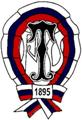 120 лет спортивного туризма в России                                                                                                                                                                                                                                                                                                                                                                                                                                            120 лет спортивного туризма в России                                                                                                                                                                                                                                                                                                                                                                                                                                            Эмблема Федерации спортивного туризма Ярославской области20Размеры банера в сантиметрахРазмеры банера в сантиметрах15Ярославская областная федерация спортивного туризмКонтакты:       111111, г. Ярославль, ул.Советская, дом 1111       +7 (4852) 111 11 66, +7 (903) 111 11 11, E-mail: fstyo@mail.ru, www.yyyy.ruЯрославская областная федерация спортивного туризмКонтакты:       111111, г. Ярославль, ул.Советская, дом 1111       +7 (4852) 111 11 66, +7 (903) 111 11 11, E-mail: fstyo@mail.ru, www.yyyy.ruЭмблема Федерации спортивного туризма Ярославской области20Размеры банера в сантиметрах30*1.1. Основные вехи развития спортивного туризма в регионе (исторические даты)При создании макета информации данную часть баннера размером 30 х 25 см надо размечать (подбирать размеры фотографий, схем и текстов),  как Вы это делали бы при оформлении стандартного листа А4 (20 х 30 см) в книжном  формате.1.2.Фотографии, таблицы, графики (при наличии)1.3. Количество турклубов и секции (количество занимающихся)Действующие  комиссии, коллегии и др.Количество МКК и полномочия головной МКК 16030*2.1. Фотографии, таблицы, графики (при наличии)2.2.Данные о количестве подготовленных спортсменов (мастеров спорта , КМС  и др.разрядов (за год, несколько лет, за весь период времени), инструкторов, судей2.3. Фотографии, таблицы, графики (при наличии)16030*3.1.Общее количество занимающихся спортивным туризмом в регионе, человекКоличество проведенных походов  и спортивных мероприятий (за год, несколько лет, возможная динамика по годам)3.2.Фотографии, таблицы, графики (при наличии)3.3.Наиболее развитые виды  и спортивные дисциплины в регионе. Крупные мероприятия30*4.4.Выдающиеся достижения спортсменов –туристов региона по видам туризма (маршруты и дистанции)4.5.Фотографии, таблицы, графики (при наличии)4.6.Спортсмены туристы региона, сыгравшие важную роль в становлении и  развитии  федерации 30*5.1.Направления деятельности , которые находятся на стадии развития5.2.Фотографии, таблицы, графики (при наличии)5.3.Крупные мероприятияСобытия , о которых Вы хотели бы рассказать2,52525252,5Размеры банера в сантиметрахПРИМЕЧАНИЯ:ПРИМЕЧАНИЯ:№НаименованиеНаименованиеНаименованиеНаименованиеНаименованиеНаименованиеНаименование1Баннер готовится к 120-летию спортивного туризма, но информация которая на нем размещена должна быть актуальна хотя бы в течении 2-х лет, для организации выставок на мероприятиях (и не только туристских).Баннер готовится к 120-летию спортивного туризма, но информация которая на нем размещена должна быть актуальна хотя бы в течении 2-х лет, для организации выставок на мероприятиях (и не только туристских).Баннер готовится к 120-летию спортивного туризма, но информация которая на нем размещена должна быть актуальна хотя бы в течении 2-х лет, для организации выставок на мероприятиях (и не только туристских).Баннер готовится к 120-летию спортивного туризма, но информация которая на нем размещена должна быть актуальна хотя бы в течении 2-х лет, для организации выставок на мероприятиях (и не только туристских).Баннер готовится к 120-летию спортивного туризма, но информация которая на нем размещена должна быть актуальна хотя бы в течении 2-х лет, для организации выставок на мероприятиях (и не только туристских).Баннер готовится к 120-летию спортивного туризма, но информация которая на нем размещена должна быть актуальна хотя бы в течении 2-х лет, для организации выставок на мероприятиях (и не только туристских).Баннер готовится к 120-летию спортивного туризма, но информация которая на нем размещена должна быть актуальна хотя бы в течении 2-х лет, для организации выставок на мероприятиях (и не только туристских).2Информация размещенная на баннере, должна быть интересна широкому кругу людей, которым интересно узнать о спортивном туризме любопытные факты, а не сухой отчет с перечислением цифр и фамилий.Информация размещенная на баннере, должна быть интересна широкому кругу людей, которым интересно узнать о спортивном туризме любопытные факты, а не сухой отчет с перечислением цифр и фамилий.Информация размещенная на баннере, должна быть интересна широкому кругу людей, которым интересно узнать о спортивном туризме любопытные факты, а не сухой отчет с перечислением цифр и фамилий.Информация размещенная на баннере, должна быть интересна широкому кругу людей, которым интересно узнать о спортивном туризме любопытные факты, а не сухой отчет с перечислением цифр и фамилий.Информация размещенная на баннере, должна быть интересна широкому кругу людей, которым интересно узнать о спортивном туризме любопытные факты, а не сухой отчет с перечислением цифр и фамилий.Информация размещенная на баннере, должна быть интересна широкому кругу людей, которым интересно узнать о спортивном туризме любопытные факты, а не сухой отчет с перечислением цифр и фамилий.Информация размещенная на баннере, должна быть интересна широкому кругу людей, которым интересно узнать о спортивном туризме любопытные факты, а не сухой отчет с перечислением цифр и фамилий.3Баннеры большинства федераций собранные в одном месте, могли бы стать  рекламой спортивного туризмаБаннеры большинства федераций собранные в одном месте, могли бы стать  рекламой спортивного туризмаБаннеры большинства федераций собранные в одном месте, могли бы стать  рекламой спортивного туризмаБаннеры большинства федераций собранные в одном месте, могли бы стать  рекламой спортивного туризмаБаннеры большинства федераций собранные в одном месте, могли бы стать  рекламой спортивного туризмаБаннеры большинства федераций собранные в одном месте, могли бы стать  рекламой спортивного туризмаБаннеры большинства федераций собранные в одном месте, могли бы стать  рекламой спортивного туризма4Размер баннера 80х160см. Вся информация на баннере размещается: а) в верхней части - эмблемы и название региональной федерации б) основная информация в нижней части - на четырех листах размером 30 х 25м.Размер баннера 80х160см. Вся информация на баннере размещается: а) в верхней части - эмблемы и название региональной федерации б) основная информация в нижней части - на четырех листах размером 30 х 25м.Размер баннера 80х160см. Вся информация на баннере размещается: а) в верхней части - эмблемы и название региональной федерации б) основная информация в нижней части - на четырех листах размером 30 х 25м.Размер баннера 80х160см. Вся информация на баннере размещается: а) в верхней части - эмблемы и название региональной федерации б) основная информация в нижней части - на четырех листах размером 30 х 25м.Размер баннера 80х160см. Вся информация на баннере размещается: а) в верхней части - эмблемы и название региональной федерации б) основная информация в нижней части - на четырех листах размером 30 х 25м.Размер баннера 80х160см. Вся информация на баннере размещается: а) в верхней части - эмблемы и название региональной федерации б) основная информация в нижней части - на четырех листах размером 30 х 25м.Размер баннера 80х160см. Вся информация на баннере размещается: а) в верхней части - эмблемы и название региональной федерации б) основная информация в нижней части - на четырех листах размером 30 х 25м.5Информация в верхней части баннера - должна быть одинаковой по оформлению и размерам у всех региональных федераций. С левой стороны эмблема Федерации спортивного туризма России, с правой стороны эмблема региональной федерации . В средней части название федерации (без указания, что это общественная организация) и реальные контактные данные.Информация в верхней части баннера - должна быть одинаковой по оформлению и размерам у всех региональных федераций. С левой стороны эмблема Федерации спортивного туризма России, с правой стороны эмблема региональной федерации . В средней части название федерации (без указания, что это общественная организация) и реальные контактные данные.Информация в верхней части баннера - должна быть одинаковой по оформлению и размерам у всех региональных федераций. С левой стороны эмблема Федерации спортивного туризма России, с правой стороны эмблема региональной федерации . В средней части название федерации (без указания, что это общественная организация) и реальные контактные данные.Информация в верхней части баннера - должна быть одинаковой по оформлению и размерам у всех региональных федераций. С левой стороны эмблема Федерации спортивного туризма России, с правой стороны эмблема региональной федерации . В средней части название федерации (без указания, что это общественная организация) и реальные контактные данные.Информация в верхней части баннера - должна быть одинаковой по оформлению и размерам у всех региональных федераций. С левой стороны эмблема Федерации спортивного туризма России, с правой стороны эмблема региональной федерации . В средней части название федерации (без указания, что это общественная организация) и реальные контактные данные.Информация в верхней части баннера - должна быть одинаковой по оформлению и размерам у всех региональных федераций. С левой стороны эмблема Федерации спортивного туризма России, с правой стороны эмблема региональной федерации . В средней части название федерации (без указания, что это общественная организация) и реальные контактные данные.Информация в верхней части баннера - должна быть одинаковой по оформлению и размерам у всех региональных федераций. С левой стороны эмблема Федерации спортивного туризма России, с правой стороны эмблема региональной федерации . В средней части название федерации (без указания, что это общественная организация) и реальные контактные данные.6Основная информация в нижней части баннера индивидуальна для каждой региональной федерации, часть  информации была посвящена будущим проектам.  Основная информация в нижней части баннера индивидуальна для каждой региональной федерации, часть  информации была посвящена будущим проектам.  Основная информация в нижней части баннера индивидуальна для каждой региональной федерации, часть  информации была посвящена будущим проектам.  Основная информация в нижней части баннера индивидуальна для каждой региональной федерации, часть  информации была посвящена будущим проектам.  Основная информация в нижней части баннера индивидуальна для каждой региональной федерации, часть  информации была посвящена будущим проектам.  Основная информация в нижней части баннера индивидуальна для каждой региональной федерации, часть  информации была посвящена будущим проектам.  Основная информация в нижней части баннера индивидуальна для каждой региональной федерации, часть  информации была посвящена будущим проектам.  7Информация о заслугах  федерации может содержать рассказ о большом мероприятии проведенном федерацией (соревновании, походе и т.д.), или о конкретном человеке, который сделал конкретное дело, или о интересном опыте работы, или о том, что важно для федерации несмотря на прошедшие годы.Информация о заслугах  федерации может содержать рассказ о большом мероприятии проведенном федерацией (соревновании, походе и т.д.), или о конкретном человеке, который сделал конкретное дело, или о интересном опыте работы, или о том, что важно для федерации несмотря на прошедшие годы.Информация о заслугах  федерации может содержать рассказ о большом мероприятии проведенном федерацией (соревновании, походе и т.д.), или о конкретном человеке, который сделал конкретное дело, или о интересном опыте работы, или о том, что важно для федерации несмотря на прошедшие годы.Информация о заслугах  федерации может содержать рассказ о большом мероприятии проведенном федерацией (соревновании, походе и т.д.), или о конкретном человеке, который сделал конкретное дело, или о интересном опыте работы, или о том, что важно для федерации несмотря на прошедшие годы.Информация о заслугах  федерации может содержать рассказ о большом мероприятии проведенном федерацией (соревновании, походе и т.д.), или о конкретном человеке, который сделал конкретное дело, или о интересном опыте работы, или о том, что важно для федерации несмотря на прошедшие годы.Информация о заслугах  федерации может содержать рассказ о большом мероприятии проведенном федерацией (соревновании, походе и т.д.), или о конкретном человеке, который сделал конкретное дело, или о интересном опыте работы, или о том, что важно для федерации несмотря на прошедшие годы.Информация о заслугах  федерации может содержать рассказ о большом мероприятии проведенном федерацией (соревновании, походе и т.д.), или о конкретном человеке, который сделал конкретное дело, или о интересном опыте работы, или о том, что важно для федерации несмотря на прошедшие годы.8Информация о будущих проектах и направлениях  может содержать идеи проекта, который федерация планирует реализовать, или, что необходимо сделать на всероссийском уровне , чтобы спортивный туризм мог интенсивно развиваться, или, что необходимо сделать совместными усилиями регионов для развития спортивного туризма.Информация о будущих проектах и направлениях  может содержать идеи проекта, который федерация планирует реализовать, или, что необходимо сделать на всероссийском уровне , чтобы спортивный туризм мог интенсивно развиваться, или, что необходимо сделать совместными усилиями регионов для развития спортивного туризма.Информация о будущих проектах и направлениях  может содержать идеи проекта, который федерация планирует реализовать, или, что необходимо сделать на всероссийском уровне , чтобы спортивный туризм мог интенсивно развиваться, или, что необходимо сделать совместными усилиями регионов для развития спортивного туризма.Информация о будущих проектах и направлениях  может содержать идеи проекта, который федерация планирует реализовать, или, что необходимо сделать на всероссийском уровне , чтобы спортивный туризм мог интенсивно развиваться, или, что необходимо сделать совместными усилиями регионов для развития спортивного туризма.Информация о будущих проектах и направлениях  может содержать идеи проекта, который федерация планирует реализовать, или, что необходимо сделать на всероссийском уровне , чтобы спортивный туризм мог интенсивно развиваться, или, что необходимо сделать совместными усилиями регионов для развития спортивного туризма.Информация о будущих проектах и направлениях  может содержать идеи проекта, который федерация планирует реализовать, или, что необходимо сделать на всероссийском уровне , чтобы спортивный туризм мог интенсивно развиваться, или, что необходимо сделать совместными усилиями регионов для развития спортивного туризма.Информация о будущих проектах и направлениях  может содержать идеи проекта, который федерация планирует реализовать, или, что необходимо сделать на всероссийском уровне , чтобы спортивный туризм мог интенсивно развиваться, или, что необходимо сделать совместными усилиями регионов для развития спортивного туризма.9Прежде, чем отправлять нам материал своего баннера, дайте его прочитать активу федерации. Если им понравятся Ваши материалы, значит Ваш баннер будет интересен всем. А подробную  дополнительную информацию в цифрах о работе своей федерации Вы сможете предоставить отдельно в электронном отчете "Последние 120 лет работы федерации". Прежде, чем отправлять нам материал своего баннера, дайте его прочитать активу федерации. Если им понравятся Ваши материалы, значит Ваш баннер будет интересен всем. А подробную  дополнительную информацию в цифрах о работе своей федерации Вы сможете предоставить отдельно в электронном отчете "Последние 120 лет работы федерации". Прежде, чем отправлять нам материал своего баннера, дайте его прочитать активу федерации. Если им понравятся Ваши материалы, значит Ваш баннер будет интересен всем. А подробную  дополнительную информацию в цифрах о работе своей федерации Вы сможете предоставить отдельно в электронном отчете "Последние 120 лет работы федерации". Прежде, чем отправлять нам материал своего баннера, дайте его прочитать активу федерации. Если им понравятся Ваши материалы, значит Ваш баннер будет интересен всем. А подробную  дополнительную информацию в цифрах о работе своей федерации Вы сможете предоставить отдельно в электронном отчете "Последние 120 лет работы федерации". Прежде, чем отправлять нам материал своего баннера, дайте его прочитать активу федерации. Если им понравятся Ваши материалы, значит Ваш баннер будет интересен всем. А подробную  дополнительную информацию в цифрах о работе своей федерации Вы сможете предоставить отдельно в электронном отчете "Последние 120 лет работы федерации". Прежде, чем отправлять нам материал своего баннера, дайте его прочитать активу федерации. Если им понравятся Ваши материалы, значит Ваш баннер будет интересен всем. А подробную  дополнительную информацию в цифрах о работе своей федерации Вы сможете предоставить отдельно в электронном отчете "Последние 120 лет работы федерации". Прежде, чем отправлять нам материал своего баннера, дайте его прочитать активу федерации. Если им понравятся Ваши материалы, значит Ваш баннер будет интересен всем. А подробную  дополнительную информацию в цифрах о работе своей федерации Вы сможете предоставить отдельно в электронном отчете "Последние 120 лет работы федерации". 10По одному баннеру от каждой региональной федерации будет отпечатано централизовано.По одному баннеру от каждой региональной федерации будет отпечатано централизовано.По одному баннеру от каждой региональной федерации будет отпечатано централизовано.По одному баннеру от каждой региональной федерации будет отпечатано централизовано.По одному баннеру от каждой региональной федерации будет отпечатано централизовано.По одному баннеру от каждой региональной федерации будет отпечатано централизовано.По одному баннеру от каждой региональной федерации будет отпечатано централизовано.11Для того, чтобы Ваш баннер был отпечатан, Вам необходимо не позднее 15 сентября 2015 г. Отправить  материалы на E-mail:  tsunion@mail.ru (копия sazonovve@gmail.com, va4444@mail.ru)  Не забудьте указать тему письма: "Баннер-120 лет, Субъект РФ".Для того, чтобы Ваш баннер был отпечатан, Вам необходимо не позднее 15 сентября 2015 г. Отправить  материалы на E-mail:  tsunion@mail.ru (копия sazonovve@gmail.com, va4444@mail.ru)  Не забудьте указать тему письма: "Баннер-120 лет, Субъект РФ".Для того, чтобы Ваш баннер был отпечатан, Вам необходимо не позднее 15 сентября 2015 г. Отправить  материалы на E-mail:  tsunion@mail.ru (копия sazonovve@gmail.com, va4444@mail.ru)  Не забудьте указать тему письма: "Баннер-120 лет, Субъект РФ".Для того, чтобы Ваш баннер был отпечатан, Вам необходимо не позднее 15 сентября 2015 г. Отправить  материалы на E-mail:  tsunion@mail.ru (копия sazonovve@gmail.com, va4444@mail.ru)  Не забудьте указать тему письма: "Баннер-120 лет, Субъект РФ".Для того, чтобы Ваш баннер был отпечатан, Вам необходимо не позднее 15 сентября 2015 г. Отправить  материалы на E-mail:  tsunion@mail.ru (копия sazonovve@gmail.com, va4444@mail.ru)  Не забудьте указать тему письма: "Баннер-120 лет, Субъект РФ".Для того, чтобы Ваш баннер был отпечатан, Вам необходимо не позднее 15 сентября 2015 г. Отправить  материалы на E-mail:  tsunion@mail.ru (копия sazonovve@gmail.com, va4444@mail.ru)  Не забудьте указать тему письма: "Баннер-120 лет, Субъект РФ".Для того, чтобы Ваш баннер был отпечатан, Вам необходимо не позднее 15 сентября 2015 г. Отправить  материалы на E-mail:  tsunion@mail.ru (копия sazonovve@gmail.com, va4444@mail.ru)  Не забудьте указать тему письма: "Баннер-120 лет, Субъект РФ".12Как оформить баннер. Нужно сделать макет баннера в программе Word в книжном формате на 1,5 листах формата А4,  вставив все фотографии, схемы и рисунки. Все фотографии , эмблема, графики дополнительно присылаются отдельными  файлами в формате, jpeg с разрешением , которое позволит получить четкое изображение в масштабе оригинала. Название файлов фотографий должно содержать номер раздела места расположения: например, Чемпионат_4-2.jpgКак оформить баннер. Нужно сделать макет баннера в программе Word в книжном формате на 1,5 листах формата А4,  вставив все фотографии, схемы и рисунки. Все фотографии , эмблема, графики дополнительно присылаются отдельными  файлами в формате, jpeg с разрешением , которое позволит получить четкое изображение в масштабе оригинала. Название файлов фотографий должно содержать номер раздела места расположения: например, Чемпионат_4-2.jpgКак оформить баннер. Нужно сделать макет баннера в программе Word в книжном формате на 1,5 листах формата А4,  вставив все фотографии, схемы и рисунки. Все фотографии , эмблема, графики дополнительно присылаются отдельными  файлами в формате, jpeg с разрешением , которое позволит получить четкое изображение в масштабе оригинала. Название файлов фотографий должно содержать номер раздела места расположения: например, Чемпионат_4-2.jpgКак оформить баннер. Нужно сделать макет баннера в программе Word в книжном формате на 1,5 листах формата А4,  вставив все фотографии, схемы и рисунки. Все фотографии , эмблема, графики дополнительно присылаются отдельными  файлами в формате, jpeg с разрешением , которое позволит получить четкое изображение в масштабе оригинала. Название файлов фотографий должно содержать номер раздела места расположения: например, Чемпионат_4-2.jpgКак оформить баннер. Нужно сделать макет баннера в программе Word в книжном формате на 1,5 листах формата А4,  вставив все фотографии, схемы и рисунки. Все фотографии , эмблема, графики дополнительно присылаются отдельными  файлами в формате, jpeg с разрешением , которое позволит получить четкое изображение в масштабе оригинала. Название файлов фотографий должно содержать номер раздела места расположения: например, Чемпионат_4-2.jpgКак оформить баннер. Нужно сделать макет баннера в программе Word в книжном формате на 1,5 листах формата А4,  вставив все фотографии, схемы и рисунки. Все фотографии , эмблема, графики дополнительно присылаются отдельными  файлами в формате, jpeg с разрешением , которое позволит получить четкое изображение в масштабе оригинала. Название файлов фотографий должно содержать номер раздела места расположения: например, Чемпионат_4-2.jpgКак оформить баннер. Нужно сделать макет баннера в программе Word в книжном формате на 1,5 листах формата А4,  вставив все фотографии, схемы и рисунки. Все фотографии , эмблема, графики дополнительно присылаются отдельными  файлами в формате, jpeg с разрешением , которое позволит получить четкое изображение в масштабе оригинала. Название файлов фотографий должно содержать номер раздела места расположения: например, Чемпионат_4-2.jpg13Учитывая то что на макете в формате А4 может не поместиться весь текст, все основные текстовые материалы должны быть отпечатаны в программе Word на  листах в книжном формате в формате А4. Основной размер шрифта 14. Название файлов текстов должно содержать номер раздела места расположения: например, Основные вехи_1-1.docУчитывая то что на макете в формате А4 может не поместиться весь текст, все основные текстовые материалы должны быть отпечатаны в программе Word на  листах в книжном формате в формате А4. Основной размер шрифта 14. Название файлов текстов должно содержать номер раздела места расположения: например, Основные вехи_1-1.docУчитывая то что на макете в формате А4 может не поместиться весь текст, все основные текстовые материалы должны быть отпечатаны в программе Word на  листах в книжном формате в формате А4. Основной размер шрифта 14. Название файлов текстов должно содержать номер раздела места расположения: например, Основные вехи_1-1.docУчитывая то что на макете в формате А4 может не поместиться весь текст, все основные текстовые материалы должны быть отпечатаны в программе Word на  листах в книжном формате в формате А4. Основной размер шрифта 14. Название файлов текстов должно содержать номер раздела места расположения: например, Основные вехи_1-1.docУчитывая то что на макете в формате А4 может не поместиться весь текст, все основные текстовые материалы должны быть отпечатаны в программе Word на  листах в книжном формате в формате А4. Основной размер шрифта 14. Название файлов текстов должно содержать номер раздела места расположения: например, Основные вехи_1-1.docУчитывая то что на макете в формате А4 может не поместиться весь текст, все основные текстовые материалы должны быть отпечатаны в программе Word на  листах в книжном формате в формате А4. Основной размер шрифта 14. Название файлов текстов должно содержать номер раздела места расположения: например, Основные вехи_1-1.docУчитывая то что на макете в формате А4 может не поместиться весь текст, все основные текстовые материалы должны быть отпечатаны в программе Word на  листах в книжном формате в формате А4. Основной размер шрифта 14. Название файлов текстов должно содержать номер раздела места расположения: например, Основные вехи_1-1.doc14Объем всей информации о баннере не должна превышать объем 10 МбОбъем всей информации о баннере не должна превышать объем 10 МбОбъем всей информации о баннере не должна превышать объем 10 МбОбъем всей информации о баннере не должна превышать объем 10 МбОбъем всей информации о баннере не должна превышать объем 10 МбОбъем всей информации о баннере не должна превышать объем 10 МбОбъем всей информации о баннере не должна превышать объем 10 Мб15Если у региональной федерации, есть желание и возможность, то она может самостоятельно отпечатать дополнительные баннеры о своей работе (соблюдая вышеуказанные требования к размерам и оформлению). Такие баннеры, после технического просмотра, могут быть вывешены на выставке баннеров Если у региональной федерации, есть желание и возможность, то она может самостоятельно отпечатать дополнительные баннеры о своей работе (соблюдая вышеуказанные требования к размерам и оформлению). Такие баннеры, после технического просмотра, могут быть вывешены на выставке баннеров Если у региональной федерации, есть желание и возможность, то она может самостоятельно отпечатать дополнительные баннеры о своей работе (соблюдая вышеуказанные требования к размерам и оформлению). Такие баннеры, после технического просмотра, могут быть вывешены на выставке баннеров Если у региональной федерации, есть желание и возможность, то она может самостоятельно отпечатать дополнительные баннеры о своей работе (соблюдая вышеуказанные требования к размерам и оформлению). Такие баннеры, после технического просмотра, могут быть вывешены на выставке баннеров Если у региональной федерации, есть желание и возможность, то она может самостоятельно отпечатать дополнительные баннеры о своей работе (соблюдая вышеуказанные требования к размерам и оформлению). Такие баннеры, после технического просмотра, могут быть вывешены на выставке баннеров Если у региональной федерации, есть желание и возможность, то она может самостоятельно отпечатать дополнительные баннеры о своей работе (соблюдая вышеуказанные требования к размерам и оформлению). Такие баннеры, после технического просмотра, могут быть вывешены на выставке баннеров Если у региональной федерации, есть желание и возможность, то она может самостоятельно отпечатать дополнительные баннеры о своей работе (соблюдая вышеуказанные требования к размерам и оформлению). Такие баннеры, после технического просмотра, могут быть вывешены на выставке баннеров 16Все баннеры должны иметь по 4 люверса для растяжкиВсе баннеры должны иметь по 4 люверса для растяжкиВсе баннеры должны иметь по 4 люверса для растяжкиВсе баннеры должны иметь по 4 люверса для растяжкиВсе баннеры должны иметь по 4 люверса для растяжкиВсе баннеры должны иметь по 4 люверса для растяжкиВсе баннеры должны иметь по 4 люверса для растяжки